Муниципальное автономное дошкольное образовательное учреждение«Детский сад «Ромашка»ПроектСюжетно – ролевая игра: «Магазин 21 века»в  младшей группе «Улыбка»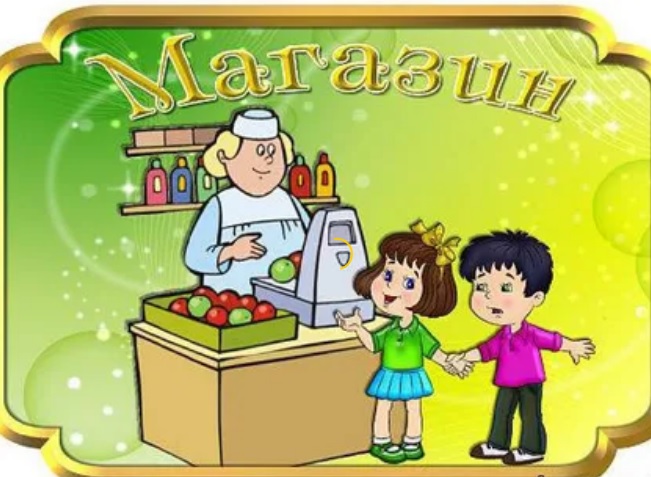 Составили:   Воспитатели:Иванова О.В.          Харисова Г.Аг. СоветскийСодержаниеПаспорт проектаАктуальностьЭтапы проектаПлан реализации проектаПлан работы на неделюЗаключениеЛитератураПриложениеАльбом:  сюжетно – ролевой игра: «Магазин 21 века».Консультация для родителей: «Сюжетно – ролевые игры в младшей группе».ПрезентацияПаспорт проектаПроект: краткосрочный, игровой, групповой. Цель:  Обогатить опыт детей знаниями и игровыми умениями, которые позволят им в дальнейшем самостоятельно организовывать игру.Задачи:Познавательное развитие:- Формировать у младших дошкольников элементарные представления о работе продавца.- Учить детей брать на себя  определённую роль, отражать в игре знания об обязанностях продавца.Социально-коммуникативное развитие:- Воспитывать доброжелательное отношение к покупателям, вежливость и внимательность.- Знакомить детей с приёмами предметно – игрового взаимодействия, учить брать на себя роль, использовать различные атрибуты.- Формировать умение взаимодействовать в сюжетах с двумя действующими лицами (продавец – покупатель).Речевое развитие:- Знакомство с новым сюжетом игры «Магазин», обогащение речевого диалога, воспитание культуры общения.Проблема: Неумение детей развёртывать ролевое взаимодействие – ролевой диалог.Основные ориентиры проекта: Название:  «Сюжетно – ролевая игра «Магазин»Участники:  Дети (младшая группа), родители, педагоги.Срок реализации: 1 неделяТип проекта: игровойМетоды и приемы:Игры, беседа, художественное слово, рассматривание иллюстраций, вопросы, поощрение, пояснение. Ожидаемые результаты: Развертывание в самостоятельной деятельности ролевых действий и ролевой речи. Появление ролевого взаимодействия со сверстниками, умение слушать партнеров. Формирование коммуникативных навыков.Интеграция образовательных областей:Социализация, коммуникация, познание, физическая культура, музыка, здоровье, художественное творчество, труд, безопасностьРабота с родителями: Беседы для родителей, подготовка атрибутики, материала.Актуальность Сюжетно – ролевые игры позволяют развивать творческие способности детей, их фантазию, артистизм, учат вживаться в образ того или иного персонажа, играть определенную роль. Они имеют большое значение в социальной адаптации ребенка, реализации его возможностей в будущем. Проигрывая различные жизненные ситуации, дети учатся идти на компромисс, меньше ошибаться в людях, избегать конфликтных ситуаций, поддерживать дружелюбную атмосферу. Но самое главное, эта деятельность порождает стремление к самореализации, самовыражению. Кроме того, игра является надежным диагностическим средством психического развития детей. С принятием ФГОС игра становится формой и содержанием организации жизни. Игровые моменты, ситуации и приемы включаются во все виды детской деятельности и общения воспитателя с детьми, то есть, мы -  педагоги должны максимально насытить жизнь игрой и эмоциональными событиями.3. Этапы проекта1.Подготовительный (организационный) этап:1.Сбор литературы по данной теме;2.Разработка плана реализации проекта, подбор игр, иллюстрированного материала.3.Изготовление атрибутов.2. Практический (основной) этап:1.Беседы: «О профессии продавец».  Чтение художественной литературы, стихотворений.2.Совместная деятельность: Дидактические игры: «Магазин -  ягоды фрукты». Диалог с ребенком. Сюжетно-ролевая игра «Магазин».3.Рассматривание иллюстраций.7.Игровая деятельность с куклами и предметами.8. Работа с родителями: Изготовление атрибутов для магазина.3.Заключительный этап (подведение итогов):Презентация проекта.План реализации проекта:В результате реализации проекта:У детей повысился  уровень  знаний о разных профессиях,  о профессии: «продавец».Появился  интерес к сюжетно – ролевым играм.План работы на неделю1 деньБеседа о профессии «Продавец».Цель: Формирование у младших дошкольников элементарных представлений о работе продавца.Задачи:Образовательные: Формировать знания, умения, навыки связанные с профессией продавца.Развивающие: развивать связную речь, умение отвечать полными, распространенными предложениями; развивать память, внимание.Воспитательные: воспитывать в детях чувство уважения к людям труда, бережное отношение к предметам игровой среды.Словарная работа:- Обогащение словаря: продавец, директор магазина, товаровед, весы, товар, чек,- Активизация словаря: магазин, кассир, касса, грузчик, уборщица, деньгиСредства: иллюстрации на тему продавец, магазин, художественное словоПредварительная работа: рассматривание фотографий и иллюстраций магазинов, картинок и иллюстраций по теме «Труд взрослых», дидактическая игра «В магазин за покупками», чтение литературного произведени Ч. Янчарского "В магазине игрушек". Э. Мошковской "Веселый магазин. Лото «Магазин», «Разложи продукты по разделам», «Оформи витрину»;Форма организации детей: фронтальнаяСпособы:Наглядные: рассматривание иллюстраций по теме профессия продавец.Словесные: объяснение, уточнение воспитателя; вопросы детей.Художественное слово - вопросы к детям, подсказ, напоминание, вывод воспитателя.Практические: имитационные действия.Ход:В магазине, на базареИ в буфете, наконец,Всюду, где бы ни бывали,Вас встречает продавец.Он продаст кефир старушкеИ свисток озорнику,Ленту яркую девчушкеИ ватрушку толстяку.Удочку для дяди Пети,А для тети Веры — брошь.Так всегда любезно встретит —Без покупки не уйдешь,Математику он знаетНу, конечно же, на пятьДеньги быстро сосчитает,Чтобы сдачу верно дать.Покупатели толпоюЦелый день к нему идутОчень нужен нам с тобоюПродавца нелегкий труд!(Н.Кнушевицкая)- Ребята, сегодня мы с вами отправимся в большой магазин.(показываю иллюстрацию магазина). Большие магазины сейчас называют торговыми центрами. Торговый центр – это магазин, в котором много разных отделов: продовольственный (продуктовый) отдел, книжный, одежный, обувной и отдел игрушек, мебельный и компьютерный. Очень удобно посещать такие торговые центры - всё можно купить в одном месте.В каждом отделе работают люди, которые помогают выбрать покупку, это продавцы. Продавец знает всё о качестве товаров, которые продаются в его отделе и о цене на товар. Он предлагает покупателям разные товары, рассказывает о них, если его спросят. Следит за тем, чтобы полки не пустовали, поправляет товар на витрине, смотрит, чтобы товар не испортился.(иллюстрация работы продавца).Есть продавцы продовольственных товаров – то есть продуктов (овощей и фруктов, кондитерских изделий, колбасных изделий и т.д.), и есть продавцы непродовольственных товаров (одежды, обуви, техники).А еще в каждом магазине есть весы, на которых продавец взвешивает товар. Если нужно упаковать покупку, продавец аккуратно заворачивает ее в бумагу или кладет в пакет.(сопровождаю иллюстрацией) - После того, как покупатель оплатит покупку, продавец на кассе пробьет чек и даст сдачу.- Продавец всегда вежлив и внимателен.- Покупатели всегда должны с уважением относиться к работникам магазина. И работники магазина, и покупатели должны быть друг с другом вежливы, тогда взрослым будет работать легче.- Егор, ты когда-нибудь был в магазине?- Был.- Как называются люди, которые продают товар?- Продавцы.- Виталиночка, а как называются люди, которые пришли в магазин за покупками?- Покупатели.- Саша, во что одеты продавцы? В обычную одежду или в специальную?-  В обычную и в специальную.- Молодцы, правильно, некоторые продавцы должны ходить в специальной одежде. Это, например, продавец молочного отдела или продавец в аптеке. А ещё в каждом большом продовольственном отделе или магазине придумывают одинаковую спецодежду для всех работников магазина.- Ребята, а какие отделы магазины вы знаете? (называют такие, какие смогут вспомнить).- Молодца ребята, правильно, а ещё бывают мясной отдел и отдел напитки.- А сейчас физкультминутка ребята, все встаем со стульчиков:«Профессии»Повар варит кашу. (Имитация с вращением кистей рук)Плащ портниха шьет.  (Махи руками)Доктор лечит Машу.   (Открыть и закрыть ротик, высунув язычок)Сталь кузнец кует. (Хлопки)Дровосеки рубят.  (Махи с наклонами )Строят мастера. (Имитация с прыжками вверх)Что же делать будет,  (Поднимание плеч)Наша детвора?(2-3 раза)- Ну а сейчас ребята попробуйте отгадать загадки:В магазине папа с НастейПокупают к чаю сласти.Шоколадный торт "Причуда"Очень любит тётя Люда.Три эклера, пять колецЗавернул им … (продавец) Носит он тяжёлые грузы,Будь-то мебель иль арбузы.Утром ведь он рано встал,За день очень он устал.«Дайте кто-нибудь мне стульчик» -Скажет вам уставший… (грузчик)Моет окна и полы,Пыль не спрячется в углы.Как увидит грязь – поморщится,Вот такая чистюля наша … (уборщица)Чтоб товары закупить,Лучшие на свете,Чтобы радовались имВзрослые и дети.В магазине есть эксперт,Звать его … (товаровед)- Ребята вам понравилась наша беседа, интересно было? А что понравилось больше всего? Молодцы ребята, теперь вы много знаете про работу продавца!2 деньЧтение художественной литературы (стихи о профессиях).В лавкеПодошёл я к продавцуВ лавке бакалейной:-Мне бы времени мешокИ бочонок рвения.Силы - двести килограмм,Пять кило агрессии.Если уж не сложно вам,Два ума мне взвесите?И упорства, пачки две,Бутыль настроения,Памяти насыпьте мнеИ кусок умения.И сказал мне продавецЛавки бакалейной:-Будет всё, вот только нетСнадобья от лени.А без этого, увы,Всё, что тут назначено,Как бы не хотели вы,Будет зря потрачено.Я упёрся, как баран,Говорю невежде:- Что как делать, знаю сам,Вы продайте прежде.Продавец, подумав, встал,Не моргнув и глазом,Убеждать меня не стал,Выполнил заказы.(Василий Усик)ПродавецПродавец — молодец!Он товары продает —Молоко, сметану, мед.А другой — морковь, томаты,Выбор у него богатый!Третий продает сапожки,Туфельки и босоножки.А четвертый — стол и шкаф,Стулья, вешалки для шляп.Продавцы товары знают,Даром время не теряют.Все, что просим, продадут.Это их привычный труд!********Много есть профессий разных,важных, нужных и прекрасных.Продавца, скажу друзья,Обошли вниманьем зря.ты приходишь в магазин -продавец там есть один.всё подскажет: что купить,сколько надо заплатить,подобрать, найти, примерить,взвесить, завернуть, отмерить,настроение поднять,снова в гости вас позвать.сразу видно - молодец!самый лучший продавец!Продавец книгЯ продаю книжки,подходите, детишки!Кому букварь,кому словарь?Песни, прибаутки,загадки,ручки, карандаши,тетрадки,кисточки, краски,волшебные сказки,картинки-новинки!..Кто хочет учиться,пусть в дверико мне стучится!3 деньДидактическая игра: Магазин: «Ягоды, фрукты»Цели и задачи: Развивать умение детей точно описывать внешний вид (цвет, форму), вкус, место произрастания фруктов и ягод; проверить, правильно ли они понимают и умеют пользоваться обобщающими словами «фрукты», «ягоды».Подготовка: Необходимо подобрать картинки (или игрушки), изображающие известные детям фрукты и ягоды.Выбирается продавец. Картинки раскладываются на столе вверх изображением. Покупатель подходит к столу и, не называя фрукта/ягоды, описывает то, что хотел бы купить. Например: «Я хочу купить фрукт. Он круглый, бывает красного, жёлтого и зелёного цветов. Растёт в саду. Из этого фрукта можно варить варенье и компот, можно использовать как начинку к пирогу» (Яблоко).Покупатель должен так описать картинку, чтобы продавец понял, какие фрукты или ягоды он хочет купить.Продавец продает фрукты и ягоды (отдает картинку) только тому, кто правильно выполнил задание.Рекомендации:По этому же принципу могут быть проведены игры: «Магазин «Овощи, фрукты» или «Магазин «Посуда», «Магазин «Бытовая техника»,  «Магазин «Игрушек» и т.д.4 деньРассматривание  иллюстрационного альбома «сюжетно – ролевая игра: «магазин»».5 деньСюжетно ролевая игра: «Магазин»Задачи: Развивать у детей интерес и уважение к профессии продавца. Воспитывать внимательное отношение к покупателям, культуру общения.Роли: покупатели, директор магазина, товаровед, продавец, кассир, грузчики, уборщица.Игровые действия:Покупатель приходит в магазин, сообщают продавцу, что бы они хотели купить, беседуют с продавцом о качестве товара, расплачиваются с кассиром деньгами.Директор магазина организует работу сотрудников магазина, подписывает необходимые документы, работает в сотрудничестве с товароведом. Проверяет работу остальных сотрудников.Товаровед делает заявки на получение товаров, беседует с покупателями о том, какие товары они ещё хотели бы покупать в их магазине.Продавцы помогают выбрать товар, «рекламируют» его, помогают сложить в корзину и провожают покупателя на кассу. Продавцы внимательны к покупателям.Кассир «выбивает» чек, проверяет, весь ли товар оплачен (можно просто рисовать палочки на чеке), вручает чек покупателю, берёт с покупателя деньги и выдаёт сдачу.Водитель доставляет нужное количество товаров, получает заявки на получение товара от товароведа или заведующего.Грузчики/рабочие разгружают товар на склад, помогают продавцам распределить его по отделам.Рекомендации: для детей младшего дошкольного возраста в магазине может быть только один отдел, например, продуктовый или магазин игрушек. Постепенно количество отделов увеличивается.Диалог с ребенком:В.: Ты когда-нибудь был в магазине?Р.: Был.В.: Как называются люди, которые продают товар?Р.: Продавцы.В.: А как называются люди, которые пришли в магазин за покупками?Р.: Покупатели.В.: А во что одеты продавцы? В обычную одежду или в специальную?Р.:  В обычную и в специальную.В.: Правильно, некоторые продавцы должны ходить в специальной одежде. Это, например, продавец молочного отдела или продавец в аптеке. А ещё в каждом большом продовольственном отделе или магазине придумывают одинаковую спецодежду для всех работников магазина.В.: А какие отделы/магазины ты можешь назвать?Р.:  называет такие, какие сможет вспомнить.В.: Правильно, а ещё бывают…Итак, мы с вами отправимся в магазин. Но не за покупками, а чтобы понаблюдать за работой продавца.Вместе с продавцом мы придём в магазин ещё до его открытия. Зачем же продавцу нужно приходить на работу пораньше? А затем, чтобы успеть расставить товар на свои места.Ну, вот магазин открылся, пришли покупатели. Продавец встречает покупателей приветливой улыбкой, он рад помочь! Именно у приветливого продавца хочется что-то купить. Очень важно, чтобы продавец был аккуратно одет и причёсан.Продавец хорошо знает свой товар. Помнит, где и что лежит. Для этого ему нужна хорошая память.Как только покупатель выбирал товар, продавец провожает его на кассу. За кассой сидит кассир (закрепляем слово).Кто же такой кассир? Кассир это тоже продавец, но он не ходит по торговым залам. Его место за кассой (закрепляем слово), он «пробивает» чек и берёт с покупателей деньги за товар. Давай подумаем, кто же ещё может работать в магазине?В магазине работают водители, их задача привезти новый товар в магазин.Ещё в магазине работают грузчики (или рабочие) – они принимают и помогают разгрузить новый товар.В магазине работает товаровед (новое слово), это человек, который следит за качеством товара, продаваемого в магазине, он умеет отличать хороший товар от плохого. Старается договориться с лучшими фабриками и заводами, что бы закупить нужный товар. Он ответственный за весь товар в магазине. Это очень важная и ответственная работа.Конечно же, в магазине работают уборщицы(ки) (закрепляем слово),которые следят за чистотой магазина. И если кто-нибудь из покупателей нечаянно что-то разобьёт или прольет, они тут же уберут. В магазине нужно стараться не мусорить, нужно беречь труд уборщиц (ков).И, наконец, самый главный человек в магазине – директор магазина. Директор магазина следит, что бы все остальные работники правильно и хорошо выполняли свою работу.Ну, вот и закончилась наша прогулка по магазину.В следующий раз, когда пойдёшь в магазин, посмотри внимательно – может быть, ты заметишь ещё что-нибудь интересное.ЗаключениеПодводя итог проделанной работы, можно сказать, что такой способ организации в ходе реализации учебного тематического проекта позволил добиться значительных результатов с помощью объединения усилий и эффективного использования коммуникативных умений всех участников педагогического процесса.У младших дошкольников сформировались элементарные представления о работе продавца. Дети научились  брать на себя  определённую роль, отражать в игре знания об обязанностях продавца, познакомились с приёмами предметно – игрового взаимодействия, научились брать на себя роль, использовать различные атрибуты. Сформировалось  умение взаимодействовать в сюжетах с двумя действующими лицами (продавец – покупатель). Познакомились с новым сюжетом игры «Магазин».Уровень развития игровых качеств во второй младшей группе соответствует данному возрасту. Дети играют увлеченно и с желанием. Дети выполняют ролевое поведение, испытывают чувство ответственности за выполнение порученной ему роли.Литература:1. Примерная основная общеобразовательная программа «От рождения до школы»/ под ред. Вераксы Н.Е., Комаровой Т.С., Васильевой М.А.2.Губанова Н.Ф. Развитие игровой деятельности : Вторая младшая группа.3.Комарова Т.С. Занятия по изобразительной деятельности: Вторая младшаягруппа.ПРИЛОЖЕНИЕВиды деятельности        СрокиЦели и задачи Форма регистрациирезультата       1             2               3                     4Беседа о профессии «Продавец».Понедельник16.11.2020Формирование у младших дошкольников элементарных представлений о работе продавца.БеседаЧтение художественной литературы (стихи о профессиях).Вторник17.11.2020Чтение стихов, закрепление знаний о профессиях.Художественное словоДидактические игры: «Магазин -  ягоды фрукты».Среда18.11.2020Развивать умение детей точно описывать внешний вид (цвет, форму), вкус, место произрастания фруктов и ягод; Дидактический материалРассматривание  иллюстрационного альбома «сюжетно – ролевая игра: «магазин»».Четверг19.11.2020Закрепление знаний о профессии: «Продавец».ИллюстрацииСюжетно-ролевая игра «Магазин»      (игровые действия). Диалог с ребенком.Пятница20.11.2020Помочь создать игровую обстановку, стимулировать творческую активность детей.Атрибуты к игре